Caregiver Name:	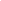 Biography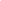 Smoker? Yes  •  No  •        	Languages Spoken	•  EnglishPrevious Cities or Towns of Residence			•  French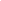 Schools or Universities Attended		•  German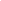 Occupations			•  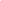 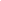 Allergies?  Yes  •  No  •  If yes please list _________________________________________________________Leisure Profile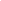 General Interests: __________________________________________________________________________________________________________________________________________________________________________________________Behavior Profile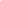 Check all areas of client behavior that you have experience working with.  Provide details of experience.Home Services Profile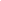 Check all areas of client “Caregiving Services” that you have experience working with.  Provide notes if required.Experience ProfilePlease check your experience working with clients that were assessed with any of the following: 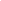 General Status:Allergies/Sensitivities    •  Food	•  Environmental      •  Other  _________________	Skin Conditions     •  Bed Sores	•  Topical     •  Other  _________________Diabetes   Type_________________   Control type:    • Insulin   • Oral hypoglycemic	•  Diet controlled  Mental Disabilities        • Dementia 	      • Alzheimers     • Other _________________Mobility:  	•  Bedridden	•  Assistance RequiredLimbs:  •  Impairment	•  Tremor	•  Amputation      • ProsthesisAssistive Devices:   •  Mechanical Lifts    •  Walker     •  Cane   •  Crutches   •  Wheelchair   •  Hearing Aid          		        •  Prosthetics    •  Leg Brace   •  Neck Brace      •  Other _______________________Functional Status:Transferring:	•  Assist	•  Total care 	Feeding:		•  Assist	•  Total careAppetite:	•  Fair	•  Poor 		Bathing:		•  Assist	•  BedMeal Prep:	•  Assist	•  Total care 	Housework:	•  Assist	•  Total careToiletting:	•  Assist	•  Incontinent	  •  Bladder	 •  Bowel        •  Ostomy/Catheter Sensory Perception:Vision:	•  Impaired	•  Blind	•  Contacts	•  GlassesHearing:	•  Impaired	•  Deaf	•  Hearing Aid	Speech:	•  Impaired	•  Aphasic	•  Language Spoken _____________________Literacy:	•  Illiterate	Pain:	•  Acute	•  Chronic	•  Location _____________________________	Nutrition:Mouth:	•  Partial	•  Dentures    •  No Teeth    •  Ulcers	    •  Infection	     •  DroolingFeeding:	• Supervision	• Assistance	• Total Feed	• Choking Problem    • Swallowing ProblemDiet:        • Supervised	   • Strict     • Supplements  Notes: 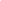 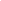 The information contained within this document is not shared with any third parties.  The information is used for matching caregiver skills with client needs and is kept in the caregiver’s personnel file during caregiving services.  The Caregiver, by signing this document gives the client consent to collect the information contained herein and use for the specified purpose.  I certify that all information provided in this document is accurate and true to the best of my knowledge, and I understand that intentionally providing false information could result in disciplinary action or termination of caregiving services.Signed	                                                                                                        Date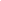 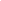 LEISUREHOBBIESSPORTSOTHERBirdsBoard GamesBridgeCardsCatsCrosswordsDogsHistoryHorsesInternetMoviesMuseumsMusicNewspaperPaintingPoetryPoliticsRadioReadingRestingShoppingTelevisionTropical FishWalkingAntiquesArchaeologyAstronomyArtCampingCoinsCollectablesCookingDollsGardeningHam RadioMetal WorkingModel BuildingNaturePuzzlesRock HoundStampsTrainsTravelWoodworkingMusical Instruments __________________________BaseballBasketballBoatingBowlingCanoeingCross Country SkiingCurlingDartsDivingDownhill SkiingFishingFormula 1 RacingGolfHockeyLawn BowlingNascar RacingRodeoSailingScuba DivingSwimmingTennisVolleyball____________________________Places Traveled____________________________________________________________________________________Other Interests________________________________________________________________________________________________________________________________________________________________________BEHAVIOREXPERIENCEAddiction - AlcoholAddition - DrugsAggressive - PhysicallyAggressive - VerballyAgitatedApatheticCognitive ProblemsConfusedDemandingDepressionDisorder - ParanoidDisorder - SchizophrenicEating DisorderExtraverted/IntrovertedForgetfulFrailHallucinationsHearing - DeafHearing - ImpairedIlliterateIncontinentInsomniaKleptomaniacLonelyMentally ChallengedObsessive CompulsivePainSeizuresSexual ExpressionSpeech - ImpedimentSpeech - MuteSuicidalViolentVision - BlindVision - ImpairedWandersLight HousekeepingNotes:  ____________________________________________________________________________LaundryNotes:  ______________________________________Meal PreparationNotes:  ____________________________________________________________________________Home BasicsNotes:  _________________________________________________________DustingVacuumDamp MopChange BeddingBathroomGeneral Tidying_____________WashDryIronFoldPut AwayMeal PlanningPreparationCookingServingWash DishesPre-Cooked MealsGardeningLawnSnow____________________________Pet CareNotes:  ______________________________________Basic Client Personal CareNotes:  __________________________________________________________________________________________________________________AttendantNotes:  ______________________________________Other:_________________________________________________________________DogCat Fish  Other___________Medicine ReminderDressing BathingHairdressingMakeupWashingShavingNail Care______________________________ShoppingAppointmentsFriendsActivitiesNotes:______________________________________________________________________________________________________________